проект            ПОСТАНОВЛЕНИЕ	         КАРАР___________________________ 2017 года                 с. Большое Елово	          № ___В целях реализации Федерального закона от 27 июля 2010 года № 210-ФЗ «Об организации предоставления государственных и муниципальных услуг» и постановлением  Исполнительного комитета Большееловского сельского поселения Елабужского муниципального района от 16.07.2013 № 3 «Об утверждении Положения о порядке разработки и утверждении административных регламентов предоставления муниципальных услуг муниципальными учреждениями и  органами местного самоуправления Большееловского сельского поселения Елабужского муниципального района» ПОСТАНОВЛЯЮ:1. Утвердить административный регламент предоставления муниципальной услуги по свидетельствованию подлинности подписи, верности копий документов и выписок из них.2. Настоящее постановлению подлежит обнародованию.3. Контроль за исполнением настоящего постановления оставляю за собой.Руководитель				                                А.И.Машанов                  		Приложение к постановлению Исполнительного комитета Большееловского сельского поселения Елабужского  муниципального района  Республики Татарстан от ___________  2017 г. № Административный регламентпредоставления муниципальной услуги по свидетельствованию подлинности подписи,  верности копий документов и выписок из них 1. Общие положения1.1. Настоящий административный регламент предоставления муниципальной услуги (далее – Регламент) устанавливает стандарт и порядок предоставления муниципальной услуги свидетельствования подлинности подписи,  верности копий документов и выписок из них (далее – муниципальная услуга). 1.2. Получатели муниципальной услуги: физические лица, индивидуальные предприниматели и юридические лица, зарегистрированные и находящиеся на территории Большееловского сельского поселения (далее - заявитель).1.3. Муниципальная услуга предоставляется Исполнительным комитетом Большееловского сельского поселения Елабужского  муниципального района  (далее – Исполнительный комитет).1.3.1. Место нахождение Исполнительного комитета: с. Большое Елово, ул. Центральная, д.2График работы:понедельник – пятница: с 8.00 до 17.00; График оказания муниципальной услуги:среда, четверг: с 8.00 до 17.00; суббота, воскресенье: выходные дни.Время перерыва для отдыха и питания устанавливается правилами внутреннего трудового распорядка.Справочный телефон 8(85557)7-32-42. Проход по документам, удостоверяющим личность.1.3.2. Адрес официального сайта муниципального района в информационно-телекоммуникационной сети «Интернет» (далее – сеть «Интернет»): (http:// www.elabugacity.ru).1.3.3. Информация о государственной услуге может быть получена: 1) посредством информационных стендов, содержащих визуальную и текстовую информацию о муниципальной услуге, расположенных в помещениях Исполнительного комитета, для работы с заявителями. Информация, размещаемая на информационных стендах, включает в себя сведения о муниципальной услуге, содержащиеся в пунктах (подпунктах) 1.1, 1.3.1, 2.3, 2.5, 2.8, 2.10, 2.11, 5.1 настоящего Регламента;2) посредством сети «Интернет» на официальном сайте муниципального района (http:// www.elabugacity.ru.);3) на Портале государственных и муниципальных услуг Республики Татарстан (http://uslugi. tatar.ru/); 4) на Едином портале государственных и муниципальных услуг (функций) (http:// www.gosuslugi.ru/);5) в Исполнительном комитете:		при устном обращении - лично или по телефону; при письменном (в том числе в форме электронного документа) обращении – на бумажном носителе по почте, в электронной форме по электронной почте.1.3.4. Информация по вопросам предоставления муниципальной услуги размещается заместителем руководителя Исполнительного комитета на официальном сайте муниципального района и на информационных стендах в помещениях Исполнительного комитета для работы с заявителями.1.4. Предоставление муниципальной услуги осуществляется в соответствии с:Гражданским кодексом Российской Федерации (часть первая) от 30.11.1994 №51-ФЗ (далее - ГрК РФ) (Собрание законодательства РФ, 05.12.1994, №32, ст.3301);Налоговым кодексом Российской Федерации (часть вторая) от 05.08.2000 №117-ФЗ (далее – НК РФ) (Собрание законодательства РФ, 07.08.2000, №32, ст.3340);Основами законодательства Российской Федерации о нотариате от 11.02.1993 № 4462-1 (далее – Основы) (Ведомости СНД и ВС РФ, 11.03.1993 №10, ст.357);Федеральным законом от 06.10.2003 №131-ФЗ «Об общих принципах организации местного самоуправления в Российской Федерации» (далее – Федеральный закон №131-ФЗ) (Собрание законодательства РФ, 06.10.2003, №40, ст.3822);Федеральным законом от 27.07.2010 № 210-ФЗ «Об организации предоставления государственных и муниципальных услуг» (далее – Федеральный закон №210-ФЗ) (Собрание законодательства РФ, 02.08.2010, №31, ст.4179);приказом Минюста России от 27.12.2007 №256 «Об утверждении Инструкции о порядке совершения нотариальных действий главами местных администраций поселений и муниципальных районов и специально уполномоченными должностными лицами местного самоуправления поселений и муниципальных районов» (далее - приказ №256) (Российская газета, №3, 11.01.2008); приказом Федерального казначейства от 30.11.2012 №19н «Об утверждении порядка ведения государственной информационной системы о государственных и муниципальных платежах (далее – приказ 19н) (Бюллетень нормативных актов федеральных органов исполнительной власти, №1, 07.01.2013);Законом Республики Татарстан от 28.07.2004 №45-ЗРТ «О местном самоуправлении в Республике Татарстан» (Республика Татарстан, №155-156, 03.08.2004);Уставом муниципального образования «Большееловское сельское поселение» Елабужского муниципального района Республики Татарстан, принятого Решением Совета Большееловского сельского поселения Елабужского муниципального района от 07.12.2012 г № 90 (далее – Устав);Положением об исполнительном комитете Большееловского сельского поселения Елабужского муниципального района, от 16.01.2006, за № 1  утвержденным Решением Совета Большееловского сельского поселения Елабужского муниципального района; (далее – Положение об ИК);1.5. В настоящем Регламенте используются следующие термины и определения:копия документа - документ, полностью воспроизводящий информацию подлинника документа и его внешние признаки, не имеющий юридической силы;документ - материальный носитель с зафиксированной на нем в любой форме информацией в виде текста, звукозаписи, изображения и (или) их сочетания, который имеет реквизиты, позволяющие его идентифицировать, и предназначен для передачи во времени и в пространстве в целях общественного использования и хранения;выписка - воспроизведение части документа, например, выписка из банковского счета клиента показывает состояние счета на определенную дату;техническая ошибка - ошибка (описка, опечатка, грамматическая или арифметическая ошибка либо подобная ошибка), допущенная органом, предоставляющим муниципальную услугу, и приведшая к несоответствию сведений, внесенных в документ (результат муниципальной услуги), сведениям в документах, на основании которых вносились сведения.В настоящем регламенте под заявлением о предоставлении муниципальной услуги (далее - заявление) понимается запрос о предоставлении муниципальной услуги (п. 2 ст. 2 Федерального закона от 27 июля 2010 года N 210-ФЗ "Об организации предоставления государственных и муниципальных услуг"). 2. Стандарт предоставления муниципальной услуги3. Cостав, последовательность и сроки выполнения административных процедур, требования к порядку их выполнения.3.1. Описание последовательности действий при предоставлении муниципальной услуги3.1.1. Предоставление муниципальной услуги включает в себя следующие процедуры:1) консультирование заявителя;2) принятие и регистрация заявления;3) подготовка и выдача результата муниципальной услуги;3.1.2. Блок-схема последовательности действий по предоставлению муниципальной услуги представлена в приложении №1.3.2. Оказание консультаций заявителю3.2.1. Заявитель лично и (или) по телефону обращается в Исполнительный комитет для получения консультаций о порядке получения муниципальной услуги.Заместитель руководителя Исполнительного комитета, отвечающий за совершение нотариальных действий (далее – заместитель руководителя Исполнительного комитета, осуществляет консультирование заявителя, в том числе по составу, форме и содержанию документации, необходимой для получения муниципальной услуги и при необходимости оказывает помощь в заполнении бланка заявления.Процедура, устанавливаемая настоящим пунктом, осуществляется в день обращения заявителя.Результат процедуры: консультации, замечания по составу, форме и содержанию представленной документации.3.3. Принятие и регистрация заявления3.3.1. Заявитель лично, через доверенное лицо подает заявление о предоставлении муниципальной услуги и представляет документы в соответствии с пунктом 2.5 настоящего Регламента в Исполнительный комитет.3.3.2. Заместитель руководителя Исполнительного комитета осуществляет:установление личности заявителя; проверку полномочий заявителя (в случае действия по доверенности);проверку наличия документов, предусмотренных пунктом 2.5 настоящего Регламента; проверку соответствия представленных документов установленным требованиям (надлежащее оформление копий документов, отсутствие в документах подчисток, приписок, зачеркнутых слов и иных не оговоренных исправлений).В случае отсутствия замечаний заместитель руководителя Исполнительного комитета (секретарь) осуществляет:регистрацию заявления в специальном журнале.В случае наличия оснований для отказа в приеме документов, предусмотренных пунктом 2.8 настоящего Регламента, специалист, ведущий прием документов, уведомляет заявителя о наличии препятствий для регистрации заявления и возвращает ему документы с письменным объяснением содержания выявленных недостатков в представленных документах.Результат процедур: принятое и зарегистрированное заявление или возвращенные заявителю документы. 3.4. Подготовка и выдача результата муниципальной услуги3.4.1. Заместитель руководителя Исполнительного комитета после регистрации заявления осуществляет:проверку сведений, содержащихся в документах, прилагаемых к заявлению;проверку наличия оснований для отказа в предоставлении услуги, предусмотренных пунктом 2.9 настоящего Регламента.В случае наличия оснований для отказа в предоставлении услуги заместитель руководителя Исполнительного комитета (секретарь) извещает заявителя о причинах отказа и осуществляет процедуры, предусмотренные пунктом 3.5 настоящего Регламента.В случае наличия оснований для отложения совершения нотариального действия заместитель руководителя Исполнительного комитета осуществляет процедуры, предусмотренные пунктом 3.5 настоящего Регламента.В случае отсутствия оснований для отказа в предоставлении муниципальной услуги заместитель руководителя Исполнительного комитета:проверяет правильность оплаты за совершение нотариальных действий;сличает копию документа или выписку из него с подлинником документа;свидетельствует подлинность подписи,  верности, копии документа и выписки из него;ставит подпись, оттиск печати исполнительного комитета поселения с изображением  государственного герба Российской Федерации;регистрирует совершенное нотариальное действие в реестре для регистрации нотариальных действий;заявитель расписывается в реестре в получении нотариального оформления документазаместитель руководителя возвращает заверенные документы заявителю.Процедуры, устанавливаемые пунктами 3.3 -3.4 настоящего Регламента, осуществляются в течение 15 минут с момента регистрации заявления.Результат процедур: нотариально удостоверенные копии документов или выписки, переданные заявителю.3.4.2. Заместитель руководителя Исполнительного комитета в случае принятия решения об отказе в предоставлении услуги выносит постановление об отказе в совершении нотариальных действий. Постановление направляется заявителю по почте.Процедуры, устанавливаемые настоящим пунктом, осуществляются не позднее пяти дней с момента обращения заявителя за предоставлением услуги.Результат процедур: постановление об отказе в совершении нотариальных действий, направленное заявителю.3.5. Исправление технических ошибок. 3.5.1. В случае обнаружения технической ошибки в документе, являющемся результатом муниципальной услуги, заявитель представляет в Исполнительный комитет:заявление об исправлении технической ошибки (приложение №2);документ, выданный заявителю как результат муниципальной услуги, в котором содержится техническая ошибка;документы, имеющие юридическую силу, свидетельствующие о наличии технической ошибки. Заявление об исправлении технической ошибки в сведениях, указанных в документе, являющемся результатом муниципальной услуги, подается заявителем (уполномоченным представителем) лично, либо почтовым отправлением (в том числе с использованием электронной почты), либо через единый портал государственных и муниципальных услуг или многофункциональный центр предоставления государственных и муниципальных услуг.3.5.2. Заместитель руководителя Исполнительного комитета осуществляет прием заявления об исправлении технической ошибки, регистрирует заявление с приложенными документами.Процедура, устанавливаемая настоящим пунктом, осуществляется в течение одного дня с момента регистрации заявления. Результат процедуры: принятое и зарегистрированное заявление.3.5.3. Заместитель руководителя Исполнительного комитета рассматривает документы и в целях внесения исправлений в документ, являющийся результатом услуги, осуществляет процедуры, предусмотренные пунктом 3.4 настоящего Регламента, и выдает исправленный документ заявителю (уполномоченному представителю) лично под роспись с изъятием у заявителя (уполномоченного представителя) оригинала документа, в котором содержится техническая ошибкаПроцедура, устанавливаемая настоящим пунктом, осуществляется в течение трех дней после обнаружения технической ошибки или получения от любого заинтересованного лица заявления о допущенной ошибке.Результат процедуры: выданный (направленный) заявителю документ.4. Порядок и формы контроля за предоставлением муниципальной услуги4.1. Контроль за полнотой и качеством предоставления муниципальной услуги включает в себя выявление и устранение нарушений прав заявителей, проведение проверок соблюдения процедур предоставления муниципальной услуги, подготовку решений на действия (бездействие) должностных лиц органа местного самоуправления.Формами контроля за соблюдением исполнения административных процедур являются:1) проверка и согласование проектов документов по предоставлению муниципальной услуги. Результатом проверки является визирование проектов;2) проводимые в установленном порядке проверки ведения делопроизводства;3) проведение в установленном порядке контрольных проверок соблюдения процедур предоставления муниципальной услуги.Контрольные проверки могут быть плановыми (осуществляться на основании полугодовых или годовых планов работы органа местного самоуправления) и внеплановыми. При проведении проверок могут рассматриваться все вопросы, связанные с предоставлением муниципальной услуги (комплексные проверки), или по конкретному обращению заявителя.В целях осуществления контроля за совершением действий при предоставлении муниципальной услуги и принятии решений руководителю Исполнительного комитета представляются справки о результатах предоставления муниципальной услуги.4.2. Текущий контроль за соблюдением последовательности действий, определенных административными процедурами по предоставлению муниципальной услуги, осуществляется руководителем Исполнительного комитета.4.3. Перечень должностных лиц, осуществляющих текущий контроль, устанавливается положениями о структурных подразделениях органа местного самоуправления и должностными регламентами.По результатам проведенных проверок в случае выявления нарушений прав заявителей виновные лица привлекаются к ответственности в соответствии с законодательством Российской Федерации.4.4. Руководитель Исполнительного комитета несет ответственность за несвоевременное рассмотрение обращений заявителей.Руководитель (заместитель руководителя) Исполнительного комитета несет ответственность за несвоевременное и (или) ненадлежащее выполнение административных действий, указанных в разделе 3 настоящего Регламента, за решения и действия (бездействие), принимаемые (осуществляемые) в ходе предоставления муниципальной услуги, несет ответственность в установленном Законом порядке.4.5. Контроль за предоставлением муниципальной услуги со стороны граждан, их объединений и организаций, осуществляется посредством открытости деятельности  при предоставлении муниципальной услуги, получения полной, актуальной и достоверной информации о порядке предоставления муниципальной услуги и возможности досудебного рассмотрения обращений (жалоб) в процессе предоставления муниципальной услуги.5. Досудебный (внесудебный) порядок обжалования решений и действий (бездействия) органов, предоставляющих муниципальную услугу, а также их должностных лиц, муниципальных служащих5.1. Получатели муниципальной услуги имеют право на обжалование в досудебном порядке действий (бездействия) сотрудников Исполнительного комитета, участвующих в предоставлении муниципальной услуги, в Исполнительный комитет или в Совет муниципального образования.Заявитель может обратиться с жалобой, в том числе в следующих случаях:1) нарушение срока регистрации запроса заявителя о предоставлении муниципальной услуги;2) нарушение срока предоставления муниципальной услуги;3) требование у заявителя документов, не предусмотренных нормативными правовыми актами Российской Федерации, Республики Татарстан, муниципальными правовыми актами для предоставления муниципальной услуги;4) отказ в приеме документов, предоставление которых предусмотрено нормативными правовыми актами Российской Федерации, Республики Татарстан, муниципальными правовыми актами для предоставления муниципальной услуги, у заявителя;5) отказ в предоставлении муниципальной услуги, если основания отказа не предусмотрены федеральными законами и принятыми в соответствии с ними иными нормативными правовыми актами Российской Федерации, Республики Татарстан, муниципальными правовыми актами;6) затребование от заявителя при предоставлении муниципальной услуги платы, не предусмотренной нормативными правовыми актами Российской Федерации, Республики Татарстан, муниципальными правовыми актами;7) отказ Исполнительного комитета, должностного лица Исполнительного комитета, в исправлении допущенных опечаток и ошибок в выданных в результате предоставления муниципальной услуги документах либо нарушение установленного срока таких исправлений.5.2. Жалоба подается в письменной форме на бумажном носителе или в электронной форме.Жалоба может быть направлена по почте, через МФЦ, с использованием информационно-телекоммуникационной сети "Интернет", официального сайта муниципального образования, Единого портала государственных и муниципальных услуг Республики Татарстан (http://uslugi.tatar.ru/), Единого портала государственных и муниципальных услуг (функций) (http://www.gosuslugi.ru/), а также может быть принята при личном приеме заявителя.5.3. Срок рассмотрения жалобы - в течение  пятнадцати рабочих дней со дня ее регистрации. В случае обжалования отказа органа, предоставляющего муниципальную услугу, должностного лица органа, предоставляющего муниципальную услугу, в приеме документов у заявителя либо в исправлении допущенных опечаток и ошибок или в случае обжалования нарушения установленного срока таких исправлений - в течение пяти рабочих дней со дня ее регистрации. 5.4. Жалоба должна содержать следующую информацию:1) наименование органа, предоставляющего услугу, должностного лица органа, предоставляющего услугу, или муниципального служащего, решения и действия (бездействие) которых обжалуются;2) фамилию, имя, отчество (последнее - при наличии), сведения о месте жительства заявителя - физического лица либо наименование, сведения о месте нахождения заявителя - юридического лица, а также номер (номера) контактного телефона, адрес (адреса) электронной почты (при наличии) и почтовый адрес, по которым должен быть направлен ответ заявителю;3) сведения об обжалуемых решениях и действиях (бездействии) органа, предоставляющего муниципальную услугу, должностного лица органа, предоставляющего муниципальную услугу, или муниципального служащего;4) доводы, на основании которых заявитель не согласен с решением и действием (бездействием) органа, предоставляющего услугу, должностного лица органа, предоставляющего услугу, или муниципального служащего. 5.5. К жалобе могут быть приложены копии документов, подтверждающих изложенные в жалобе обстоятельства. В таком случае в жалобе приводится перечень прилагаемых к ней документов.5.6. Жалоба подписывается подавшим ее получателем муниципальной услуги.5.7. По результатам рассмотрения жалобы руководитель Исполнительного комитета (глава муниципального района) принимает одно из следующих решений:1) удовлетворяет жалобу, в том числе в форме отмены принятого решения, исправления допущенных органом, предоставляющим услугу, опечаток и ошибок в выданных в результате предоставления услуги документах, возврата заявителю денежных средств, взимание которых не предусмотрено нормативными правовыми актами Российской Федерации, нормативными правовыми актами Республики Татарстан, а также в иных формах;2) отказывает в удовлетворении жалобы.Не позднее дня, следующего за днем принятия решения, указанного в настоящем пункте, заявителю в письменной форме и по желанию заявителя в электронной форме направляется мотивированный ответ о результатах рассмотрения жалобы.5.8. В случае установления в ходе или по результатам рассмотрения жалобы признаков состава административного правонарушения или преступления должностное лицо, наделенное полномочиями по рассмотрению жалоб, незамедлительно направляет имеющиеся материалы в органы прокуратуры.Приложение №1Блок-схема последовательности действий по предоставлению муниципальной услуги Приложение №2Руководителю Исполнительного комитета Большееловского сельского поселения Елабужского муниципального района Республики ТатарстанОт:______________________Заявлениеоб исправлении технической ошибкиСообщаю об ошибке, допущенной при оказании муниципальной услуги _________________________________________________________________(наименование услуги)Записано:_______________________________________________________________________________________________________________________Правильные сведения:__________________________________________________________________________________________________________________________Прошу исправить допущенную техническую ошибку и внести соответствующие изменения в документ, являющийся результатом муниципальной услуги. Прилагаю следующие документы:1.2.3.В случае принятия решения об отклонении заявления об исправлении технической ошибки прошу направить такое решение:посредством отправления электронного документа на адрес E-mail:_______;в виде заверенной копии на бумажном носителе почтовым отправлением по адресу: ________________________________________________________________.Подтверждаю свое согласие, а также согласие представляемого мною лица на обработку персональных данных (сбор, систематизацию, накопление, хранение, уточнение (обновление, изменение), использование, распространение (в том числе передачу), обезличивание, блокирование, уничтожение персональных данных, а также иных действий, необходимых для обработки персональных данных в рамках предоставления муниципальной услуги), в том числе в автоматизированном режиме, включая принятие решений на их основе органом предоставляющим муниципальную услугу, в целях предоставления муниципальной услуги.Настоящим подтверждаю: сведения, включенные в заявление, относящиеся к моей личности и представляемому мною лицу, а также внесенные мною ниже, достоверны. Документы (копии документов), приложенные к заявлению, соответствуют требованиям, установленным законодательством Российской Федерации, на момент представления заявления эти документы действительны и содержат достоверные сведения. Даю свое согласие на участие в опросе по оценке качества предоставленной мне муниципальной услуги по телефону: _______________________.______________				_________________ ( ________________)	(дата)						(подпись)		(Ф.И.О.)Приложение (справочное)Реквизиты должностных лиц, ответственных за предоставление муниципальной услуги Исполнительный комитет Большееловского сельского поселения Елабужского муниципального районаМКУ «ИСПОЛНИТЕЛЬНЫЙ КОМИТЕТ БОЛЬШЕЕЛОВСКОГО СЕЛЬСКОГО ПОСЕЛЕНИЯ» ЕЛАБУЖСКОГО МУНИЦИПАЛЬНОГОРАЙОНАРЕСПУБЛИКИ ТАТАРСТАН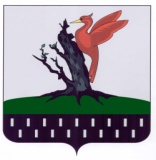 ТАТАРСТАН РЕСПУБЛИКАСЫАЛАБУГА МУНИЦИПАЛЬ РАЙОНЫ  МКО «ОЛЫ ЕЛОВОАВЫЛ ҖИРЛЕГЕ БАШКАРМА КОМИТЕТЫ»Об утверждении административного регламентапредоставления муниципальной услуги по свидетельствованию подлинности подписи, верности копий документов и выписок из нихНаименование требования стандарта предоставления муниципальной услугиСодержание требования стандартаНормативный акт, устанавливающий муниципальную услугу или требование 2.1. Наименование муниципальной услуги1. Свидетельствование подлинности подписи 2.Свидетельствование верности копий документов и выписок из нихГрК РФ; приказ № 2562.2. Наименование исполнительно-распорядительного органа местного самоуправления, непосредственно предоставляющего муниципальную услугуИсполнительный комитет Устав;Положение 2.3. Описание результата предоставления муниципальной услугиСовершение нотариальных действий по свидетельствованию подлинности подписи, верности копий документов и  выписок из них.Отказ в совершении нотариальных действий по свидетельствованию подлинности подписи, верности копий документов и  выписок из них.2.4. Срок предоставления муниципальной услуги, в том числе с учетом необходимости обращения в организации, участвующие в предоставлении муниципальной услуги, срок приостановления предоставления муниципальной услуги в случае, если возможность приостановления предусмотрена законодательством Российской ФедерацииСвидетельствование подлинности подписи, верности копий документов и выписок из них осуществляется в течение одного часа, с момента обращения.В случае принятия решения об отказе в предоставлении услуги в течение пяти рабочих дней с момента обращения.2.5. Исчерпывающий перечень документов, необходимых в соответствии с законодательными или иными нормативными правовыми актами для предоставления муниципальной услуги, а также услуг, которые являются необходимыми и обязательными для предоставления муниципальных услуг, подлежащих представлению заявителем, способы их получения заявителем, в том числе в электронной форме, порядок их представления1. Паспорт или другие документы, удостоверяющие личность заявителя.2. Документы, представленные для свидетельствования верности копий или выписок из них, объем которых превышает один лист, должны быть прошиты, пронумерованы и скреплены оттиском печати организации, от которой исходят документы3. Сведения об уплате госпошлины (до введения в действие ГИС ГМП). При совершении должностными лицами местного самоуправления нотариальных действий предоставляются льготы по уплате государственной пошлины для физических и юридических лиц, установленные подпунктами 11, 12 пункта 1 статьи 333.35, статьей 333.38 Налогового кодекса Российской Федерации.приказ №2562.6. Исчерпывающий перечень документов, необходимых в соответствии с нормативными правовыми актами для предоставления муниципальной услуги, которые находятся в распоряжении государственных органов, органов местного самоуправления и иных организаций и которые заявитель вправе представить, а также способы их получения заявителями, в том числе в электронной форме, порядок их представления; государственный орган, орган местного самоуправления либо организация, в распоряжении которых находятся данные документыПолучаются в рамках межведомственного взаимодействия:Сведения об уплате государственной пошлины и нотариального тарифа (после введения в действие ГИС ГМП)Приказ 19н2.7. Перечень органов государственной власти (органов местного самоуправления) и их структурных подразделений, согласование которых в случаях, предусмотренных нормативными правовыми актами, требуется для предоставления услуги и которое осуществляется органом, предоставляющим муниципальную услугуСогласование не требуется2.8. Исчерпывающий перечень оснований для отказа в приеме документов, необходимых для предоставления муниципальной услуги1) Подача документов ненадлежащим лицом;2) Несоответствие представленных документов перечню документов, указанных в пункте 2.5 настоящего Регламента;3) В заявлении и прилагаемых к заявлению документах имеются неоговоренные исправления, серьезные повреждения, не позволяющие однозначно истолковать их содержание2.9. Исчерпывающий перечень оснований для приостановления или отказа в предоставлении муниципальной услугиОснования для приостановления предоставления услуги не предусмотрены.Основания для отказа:1) Совершение такого действия противоречит закону.2) С просьбой о совершении нотариального действия обратился гражданин, признанный судом недееспособным или ограничено дееспособным, либо представитель, не имеющий необходимых полномочий.3) содержание документа, за свидетельствованием подлинности подписи на котором обратилось физическое или юридическое лицо, противоречит законодательным актам Российской Федерации;4) Заявителем представлены документы не в полном объеме, либо в представленных заявлении и (или) документах содержится неполная и (или) недостоверная информация.5) Отсутствие оплаты государственной пошлины или нотариального тарифап.20 Приказа 2562.10. Порядок, размер и основания взимания государственной пошлины или иной платы, взимаемой за предоставление муниципальной услугиМуниципальная услуга за совершение нотариальных действий оказывается на платной (возмездной) основе.Нотариальный тариф взимается в следующих размерах:за свидетельствование верности копий документов, а также выписок из документов - 10 рублей за страницу копии документов или выписки из них;За свидетельствование подлинности подписи, если такое свидетельствование обязательно в соответствии с законодательством Российской Федерации, взимается государственная пошлина в размере:на документах и заявлениях, за исключением банковских карточек и заявлений о регистрации юридических лиц, - 100 рублей;на банковских карточках и на заявлениях о регистрации юридических лиц (с каждого лица, на каждом документе) - 200 рублей.За нотариальные действия, совершаемые вне помещения Исполнительного комитета, нотариальный тариф и государственная пошлина взимаются в размере, увеличенном в полтора раза.Льготы по уплате государственной пошлины установлены пунктами п.2, 4, 11 статьи 333.38 НК РФ часть 2п.9, п.10 статьи 22.1 Основстатья 333.24 НК РФСтатья 333.25 НК РФ, часть 2 статьи 22.1 Основ2.11. Порядок, размер и основания взимания платы за предоставление услуг, которые являются необходимыми и обязательными для предоставления муниципальной услуги, включая информацию о методике расчета размера такой платыПредоставление необходимых и обязательных услуг не требуется2.12. Максимальный срок ожидания в очереди при подаче запроса о предоставлении муниципальной услуги и при получении результата предоставления таких услугПодача заявления на получение муниципальной услуги при наличии очереди - не более 15 минут.При получении результата предоставления муниципальной услуги максимальный срок ожидания в очереди не должен превышать 15 минут2.13. Срок регистрации запроса заявителя о предоставлении муниципальной услуги, в том числе в электронной формеВ течение одного часа с момента поступления заявления2.14. Требования к помещениям, в которых предоставляется муниципальная услуга, к месту ожидания и приема заявителей, в том числе к обеспечению доступности для инвалидов указанных объектов в соответствии с законодательством Российской Федерации о социальной защите инвалидов, размещению и оформлению визуальной, текстовой и мультимедийной информации о порядке предоставления таких услугПредоставление муниципальной услуги осуществляется в зданиях и помещениях, оборудованных противопожарной системой и системой пожаротушения, необходимой мебелью для оформления документов, информационными стендами.Обеспечивается беспрепятственный доступ инвалидов к месту предоставления муниципальной услуги (удобный вход-выход в помещения и перемещение в их пределах).Визуальная, текстовая и мультимедийная информация о порядке предоставления муниципальной услуги размещается в удобных для заявителей местах, в том числе с учетом ограниченных возможностей инвалидов2.15. Показатели доступности и качества муниципальной услуги, в том числе количество взаимодействий заявителя с должностными лицами при предоставлении муниципальной услуги и их продолжительность, возможность получения муниципальной услуги в многофункциональном центре предоставления государственных и муниципальных услуг, в удаленных рабочих  местах многофункционального центра предоставления государственных и муниципальных услуг, возможность получения информации о ходе предоставления муниципальной услуги, в том числе с использованием информационно-коммуникационных технологийПоказателями доступности предоставления муниципальной услуги являются:расположенность помещения Исполнительного комитета в зоне доступности общественного транспорта;наличие необходимого количества специалистов, а также помещений, в которых осуществляется прием документов от заявителей;наличие исчерпывающей информации о способах, порядке и сроках предоставления муниципальной услуги на информационных стендах, информационных ресурсах  в сети «Интернет», на Портале государственных и муниципальных услуг Республики Татарстан; на Едином портале государственных и муниципальных услуг (функций);оказание помощи инвалидам в преодолении барьеров, мешающих получению ими услуг наравне с другими лицами.Качество предоставления муниципальной услуги характеризуется отсутствием:очередей при приеме и выдаче документов заявителям;нарушений сроков предоставления муниципальной услуги;жалоб на действия (бездействие) муниципальных служащих, предоставляющих муниципальной услугу;жалоб на некорректное, невнимательное отношение муниципальных служащих, оказывающих государственную услугу, к заявителям.При подаче запроса о предоставлении муниципальной услуги и при получении результата муниципальной услуги - однократное взаимодействие должностного лица, предоставляющего  муниципальной услугу, и заявителя. Продолжительность взаимодействия определяется настоящим Регламентом.2.16. Особенности предоставления муниципальной услуги в электронной формеВ случае, если законом предусмотрена подача заявления о предоставлении муниципальной услуги в электронной форме заявление подается через Портал государственных и муниципальных услуг Республики Татарстан (http://uslugi. tatar.ru/) или Единый портал государственных и муниципальных услуг (функций) (http:// www.gosuslugi.ru/)ДолжностьТелефонЭлектронный адресРуководитель Исполнительного комитета(85557) 7-32-42Belov.Elb@tatar.ruЗаместитель руководителя(85557) 7-32-42Belov.Elb@tatar.ru